STAROSTWO  POWIATOWE  W GOLUBIU – DOBRZYNIU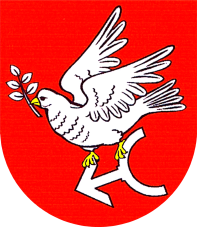 ul. Plac 1000-lecia 25                                   http://www.golub-dobrzyn.com.pl87-400 Golub – Dobrzyń                                http://bip.golub-dobrzyn.com.plTel. (56) 683-53-80Fax: (56)475-61-11                               e-mail:starosta.cgd@powiatypolskie.plKARTA USŁUGI REALIZOWANEJ W RAMACH PROCESU POSTĘPOWANIA ADMINISTRACYJNEGO.GN-7 Wywłaszczenie nieruchomości.KOMÓRKA  ODPOWIEDZIALNAWydział Geodezji, Kartografii i Gospodarki NieruchomościamiPlac 1000-lecia 2587-400 Golub-DobrzyńTel. (56) 683-53-80/81Godziny urzędowania:Od poniedziałku do piątku w godz. 7:30 – 15:30PODSTAWA PRAWNAUstawa z dnia 21.08.1997 r. o gospodarce nieruchomościami.Kodeks postępowania administracyjnego.    WYMAGANE  DOKUMENTYDokumenty z przebiegu rokowań o nabycie nieruchomości,Wypis i wyrys z planu miejscowego a w przypadku braku planu miejscowego decyzję o ustaleniu lokalizacji celu publicznego,Mapę z rejestrem nieruchomości objętych wnioskiem o wywłaszczenie lub mapę z podziałem i rejestrem nieruchomości oraz decyzję zatwierdzającą ten podział, jeżeli wniosek o wywłaszczenie dotyczy tylko części nieruchomości,Odpis księgi wieczystej albo oświadczenie przedstawiające aktualny stan wpisów w księdze wieczystej założonej dla nieruchomości objętej wnioskiem o wywłaszczenie wraz ze wskazaniem numeru księgi wieczystej albo zaświadczenie o stanie prawnym, jaki wynika ze zbioru dokumentów, W razie braku dokumentów, o których mowa w pkt 4, zaświadczenie właściwego sądu stwierdzające, że nieruchomość nie ma założonej księgi wieczystej lub że nie jest dla niej prowadzony zbiór dokumentów,Wypis i wyrys z katastru nieruchomościSPOSÓB ZAŁATWIENIA  SPRAWYDecyzja administracyjnaOPŁATYNie pobiera się opłatSPOSÓB DOSTARCZENIA  DOKUMENTÓWOsobiście, e-mailem, przez urząd pocztowy, za pomocą elektronicznej skrzynki podawczej na platformie ePuap, dołączając zamieszczone formularze do załatwienia sprawy, do formularza ogólnego (osoby posiadające podpis elektroniczny lub profil zaufany na platformie E-Puap).MIEJSCE  ZŁOŻENIA  DOKUMENTÓWWydział Geodezji, Kartografii i Gospodarki Nieruchomościami       Plac 1000-lecia 25       87-400 Golub-Dobrzyń       Tel. (56) 683-53-80/81Biuro Podawcze w StarostwieE-PUAP:
/SPGDobrzyn/SkrytkaESP/SPGDobrzyn/skrytkaTERMIN  ZAŁATWIENIA  SPRAW-    2 miesiące od dnia zgromadzenia niezbędnych dokumentówTRYB  ODWOŁAWCZYOd niniejszej decyzji służy stronie odwołanie do Wojewody Kujawsko-Pomorskiego w terminie 14 dni od daty doręczenia decyzji stronie, za pośrednictwem Starosty Golubsko-DobrzyńskiegoFORMULARZ  DO POBRANIAWniosek wywłaszczenie nieruchomościREJESTR ZMIAN07.04.2022 zmiana podst. prawnej